Alunno/a: ______________________________________________Classe: ______________Coordinatore di classe/Team: ____________________________________Referente/i  DSA/BES___________________________________________Coordinatore GLI______________________________________________La compilazione del PDP viene effettuata dopo un periodo di osservazione dell’allievo, deve essere redatto annualmente e consegnato firmato in segreteria entro e non oltre il 15/12 o entro 3 mesi dalla diagnosi di DSA. Il PDP viene elaborato dal Team di classe, firmato dal Dirigente Scolastico, dai docenti e dalla famiglia.INDICESEZIONE ADati anagrafici e informazioni essenziali di presentazione dell’alunno ……….3A1 - Contesto: Cenni Autobiografici  ………………………………………….… 4A2 - Contesto: Clima di classe ………………………………………………..… 5A3 - Contesto: Extrascuola ……………………………………………….……… 6SEZIONE BDescrizione delle abilità e dei comportamenti ……………  …………………..7Altre caratteristiche del processo di apprendimento ………………………… 11SEZIONE CC.1 Osservazione di ulteriori aspetti significativi ………………………….....13C.2 Patto educativo…………………………………………………………..… 15SEZIONE DInterventi educativi e didattici ……………………………………………………16SEZIONE EQuadro riassuntivo strumenti compensativi e misure dispensativi ……….…18Tabella riassuntiva dell’impianto valutativo …………………………………… 19Azioni sul contesto classe ……………………………………………………… 20FIRME………………………………………………………………………………21SEZIONE ADati Anagrafici e Informazioni Essenziali di Presentazione dell’AllievoCognome e nome allievo/a:______________________________________________Luogo di nascita: __________________________Data____/ ____/ _______Lingua madre: ___________________________________________________Eventuale bilinguismo: ___________________________________________INDIVIDUAZIONE DELLA SITUAZIONE DI BISOGNO EDUCATIVO SPECIALE DA PARTE DI:SERVIZIO SANITARIO - Diagnosi / Relazione multi professionale:__________________________________________________________________(o diagnosi rilasciata da privati, in attesa di certificazione da parte del Servizio Sanitario Nazionale)Codice ICD10:_________________________________________________________ Redatta da: _________________________________________in data ___ /___ / ____ Aggiornamenti diagnostici: ________________________________________________ Altre relazioni cliniche: ____________________________________________________ Interventi riabilitativi: _____________________________________________________ ________________________________________________________________________INFORMAZIONI GENERALI FORNITE DALLA FAMIGLIA / ENTI AFFIDATARI (ad esempio percorso scolastico pregresso, ripetenze …)______________________________________________________________________________________________________________________________________________________________________________________________________________________________________________________________________________________________________________________________________________________________________________________________________________________________________________________________________________________________________________________________________________________________________________________________________________________________________________________SEZIONE B.1Descrizione delle abilità e dei comportamentiALTRE CARATTERISTICHE DEL PROCESSO DI APPRENDIMENTO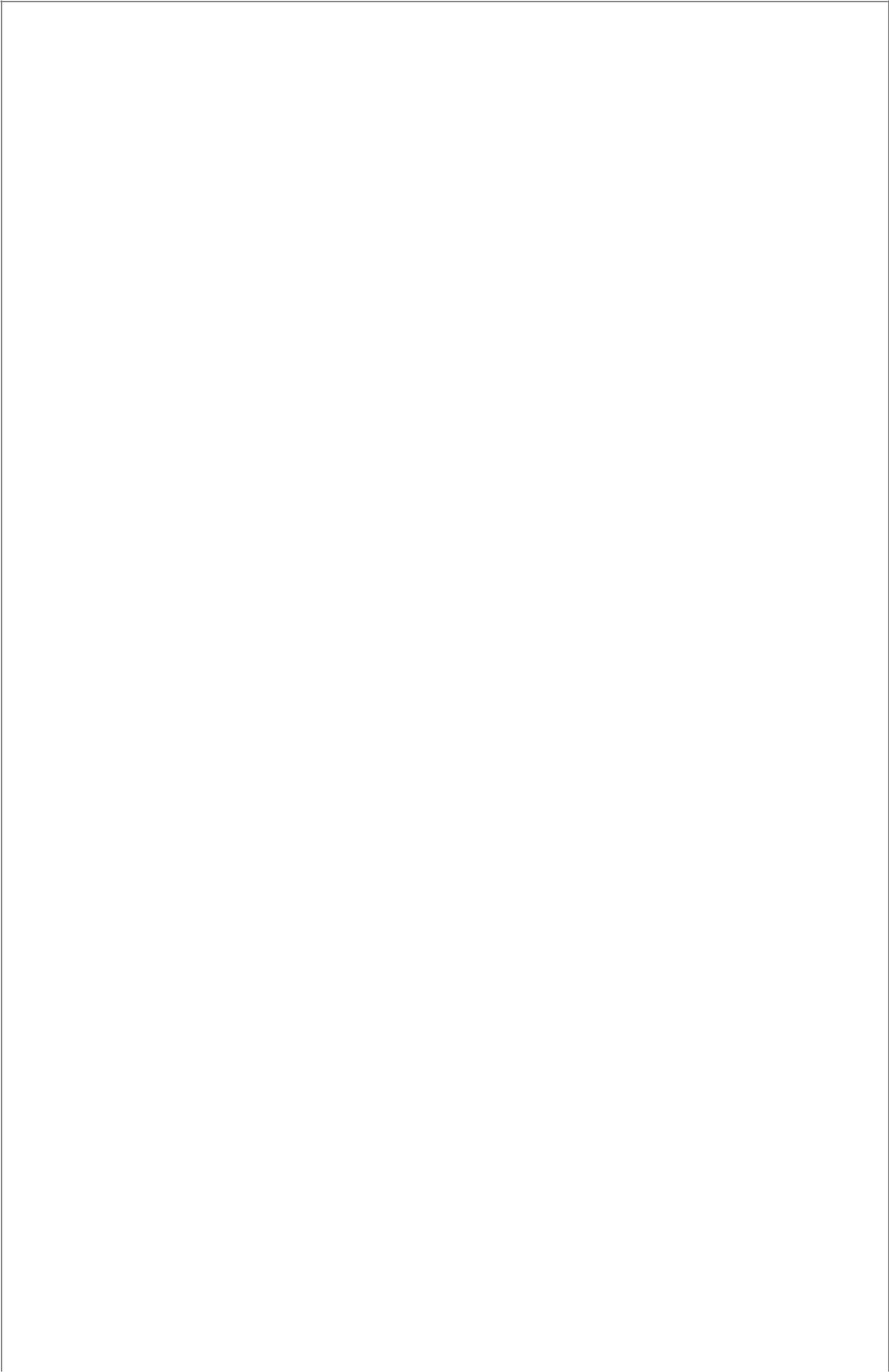 SEZIONE CC.1 Osservazione di Ulteriori Aspetti Significativi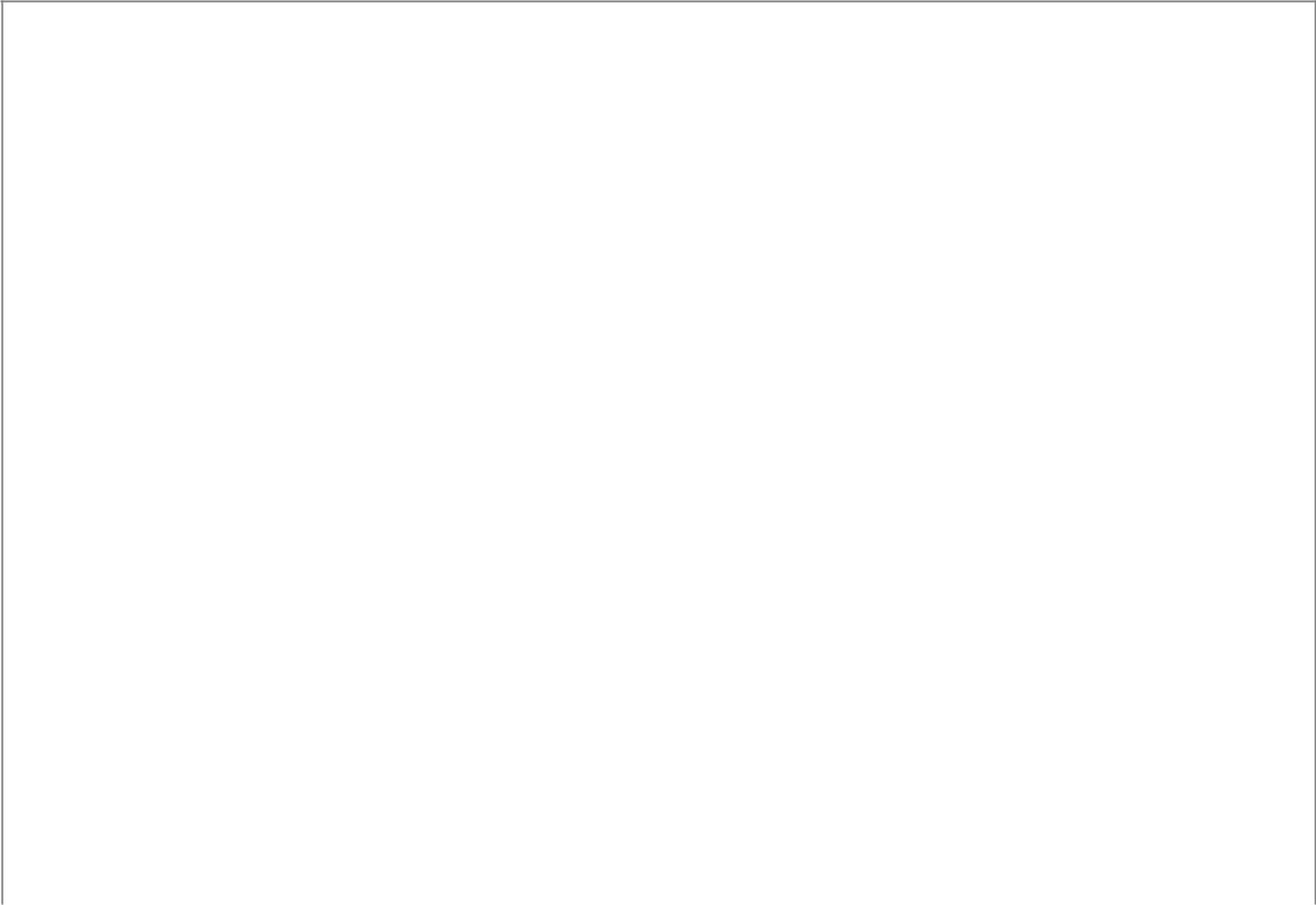 MOTIVAZIONE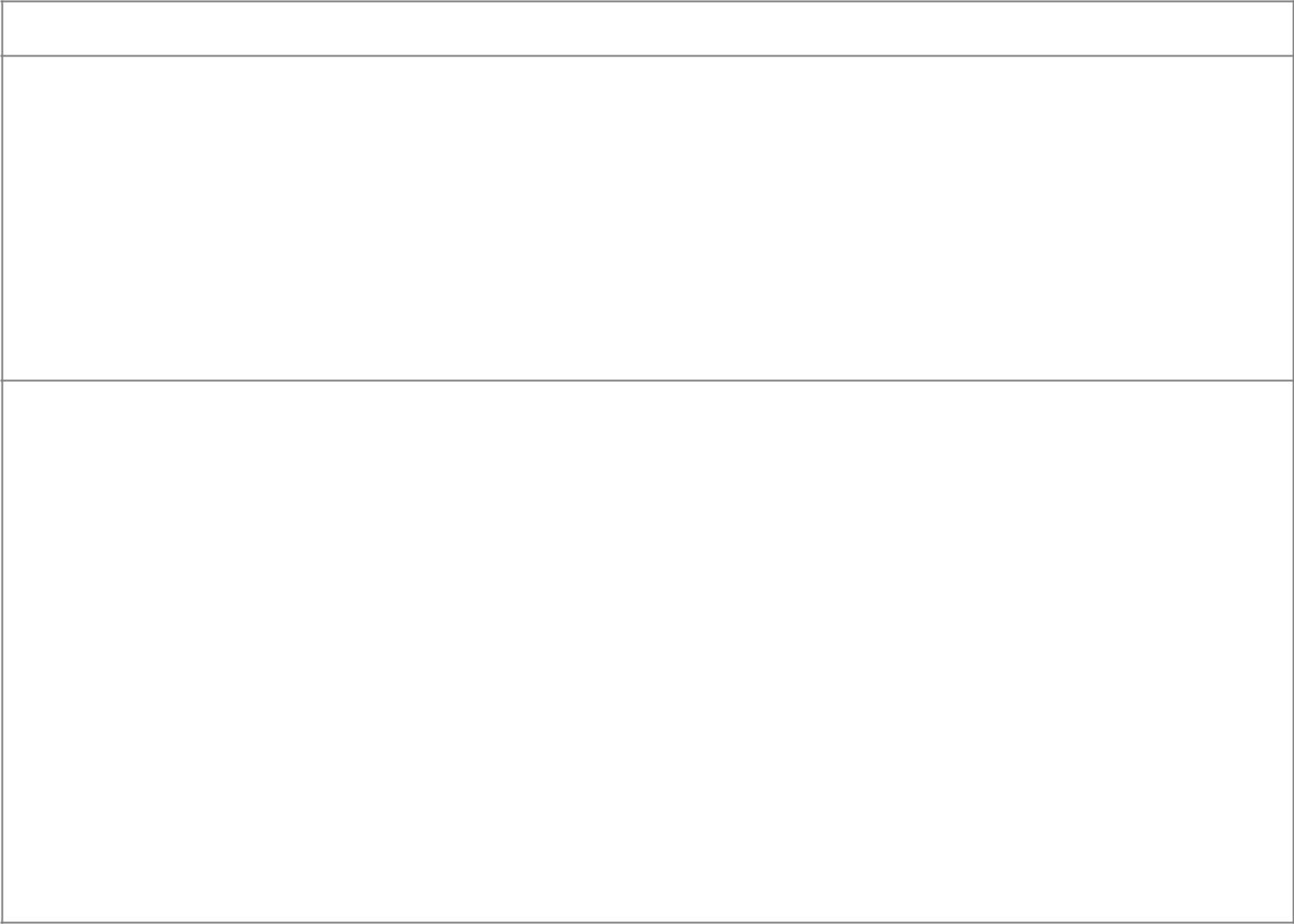 APPRENDIMENTO DELLE LINGUE STRANIEREPronuncia difficoltosaDifficoltà di acquisizione degli automatismi grammaticali di baseDifficoltà nella scritturaDifficoltà acquisizione nuovo lessicoNotevoli differenze tra comprensione del testo scritto e oraleNotevoli differenze tra produzione scritta e oraleAltro:…………………………………………………………………………………………………………………………………………………………………………………………………………………………….INFORMAZIONI GENERALI FORNITE DALLA FAMIGLIAInteressi, difficoltà, punti di forza, aspettative, richieste, elementi di conoscenza utili……………………………………………………………………………………………………………………………………………………………………………………………………………………………………….……………………………………………………………………………………………………………………………………………………………………………………………………………………………………C. 2 PATTO EDUCATIVOSi concorda con la famiglia e lo studente:Nelle attività di studio l’allievo:è seguito da un Tutor nelle discipline: ______________________________con cadenza:	□ quotidiana	□ bisettimanale	□ settimanale	□ quindicinaleè seguito da familiariricorre all’aiuto di  compagniutilizza strumenti compensativiè affiancato da volontari………………………………………………………………………………..Strategie di studio da potenziareSottolinea, identifica parole chiaveCostruisce schemi, mappe o  diagrammiUtilizza strumenti informatici (computer, correttore ortografico, software …)Usa strategie di memorizzazione  (immagini, colori, riquadrature …)Strumenti da utilizzare nel lavoro a casastrumenti informatici (pc, videoscrittura con correttore ortografico,…)tecnologia di sintesi vocaleappunti scritti al pcregistrazioni digitalimateriali multimediali (video, simulazioni…)testi semplificati e/o ridottischemi e mappeogni risorsa didattica informatizzata e non che gli insegnanti predisporranno appositamente ……………………………………………………………………………..Attività scolastiche individualizzate programmateattività di recuperoattività di consolidamento e/o di potenziamentoattività di laboratorioattività di classi aperte (per piccoli gruppi)attività curriculari all’esterno dell’ambiente scolasticoattività di carattere culturale, formativo, socializzantealtro  ………………………………………………………………………………..SEZIONE D: INTERVENTI EDUCATIVI E DIDATTICI(valido anche in sede di esami conclusivi dei cicli)SEZIONE E: Quadro riassuntivo degli strumenti compensativi e delle misure dispensative - parametri e criteri per la verifica/valutazione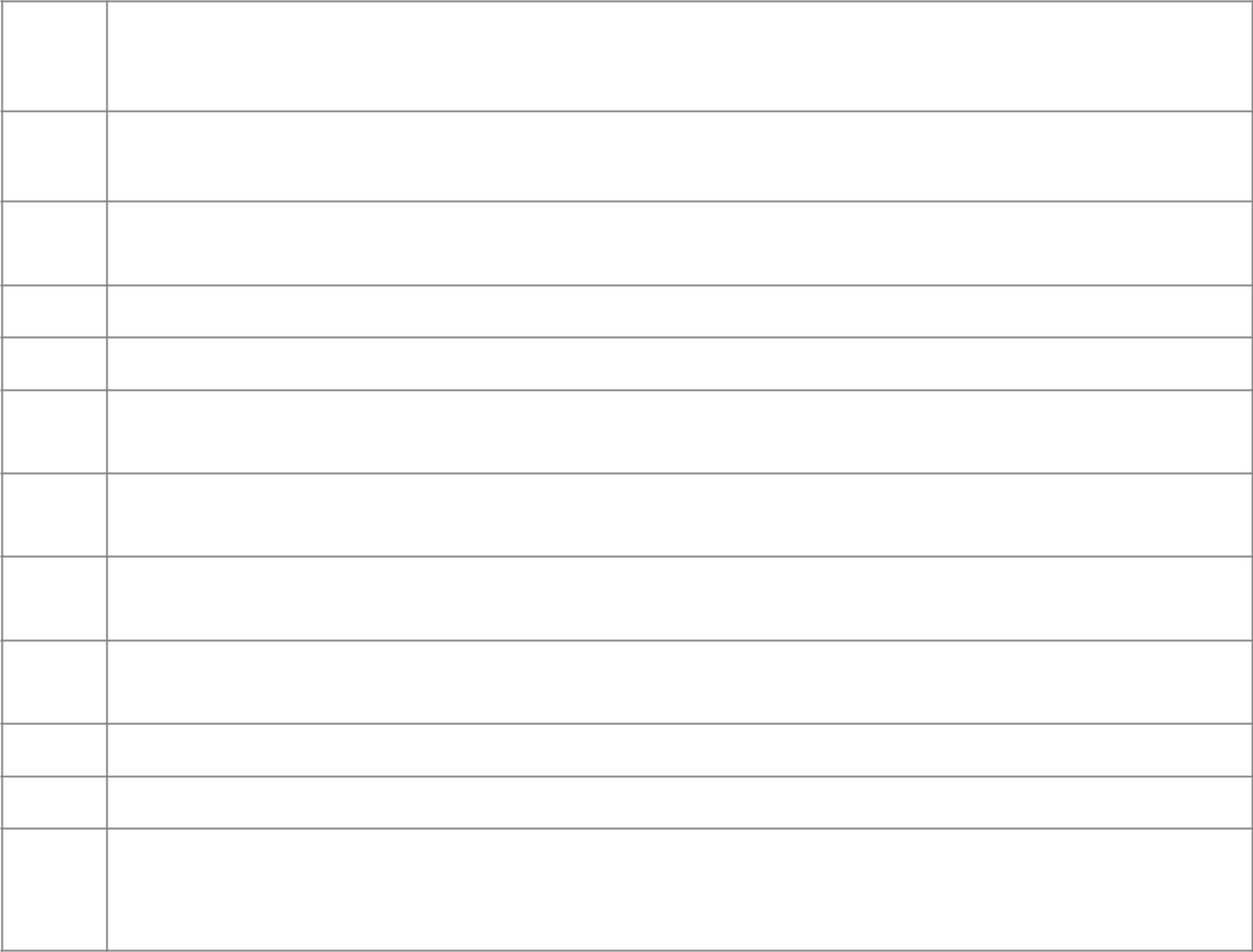 STRUMENTI COMPENSATIVI(legge 170/10 e linee guida 12/07/11)Utilizzo di computer e tablet (possibilmente con stampante)Utilizzo di programmi di video-scrittura con correttore ortografico (possibilmente vocale)e con tecnologie di sintesi vocale (anche per le lingue straniere)Utilizzo di risorse audio (file audio digitali, audiolibri…).Utilizzo del registratore digitale o di altri strumenti di registrazione per uso personaleUtilizzo di ausili per il calcolo (tavola pitagorica, linee dei numeri…) ed eventualmente della calcolatrice con foglio di calcolo (possibilmente calcolatrice vocale)Utilizzo di schemi, tabelle, mappe e diagrammi di flusso come supporto durante compiti e verifiche scritteUtilizzo di formulari e di schemi e/o mappe delle varie discipline scientifiche come supporto durante compiti e verifiche scritteUtilizzo di mappe e schemi durante le interrogazioni, eventualmente anche su supporto digitalizzato (presentazioni multimediali), per facilitare il recupero delle informazioniUtilizzo di dizionari digitali (cd rom, risorse on line)Utilizzo di software didattici e compensativi (free e/o commerciali)Altro_______________________________________________________________________NB:In caso di esame di stato, gli strumenti adottati andranno indicati nella riunione preliminare per l’esame conclusivo del primo ciclo e nel documento del 15 maggio (nota MPI n 1787/05 – MPI maggio 2007), in cui il Consiglio di Classe dovrà indicare modalità, tempi e sistema valutativo previsti-VEDI P. 19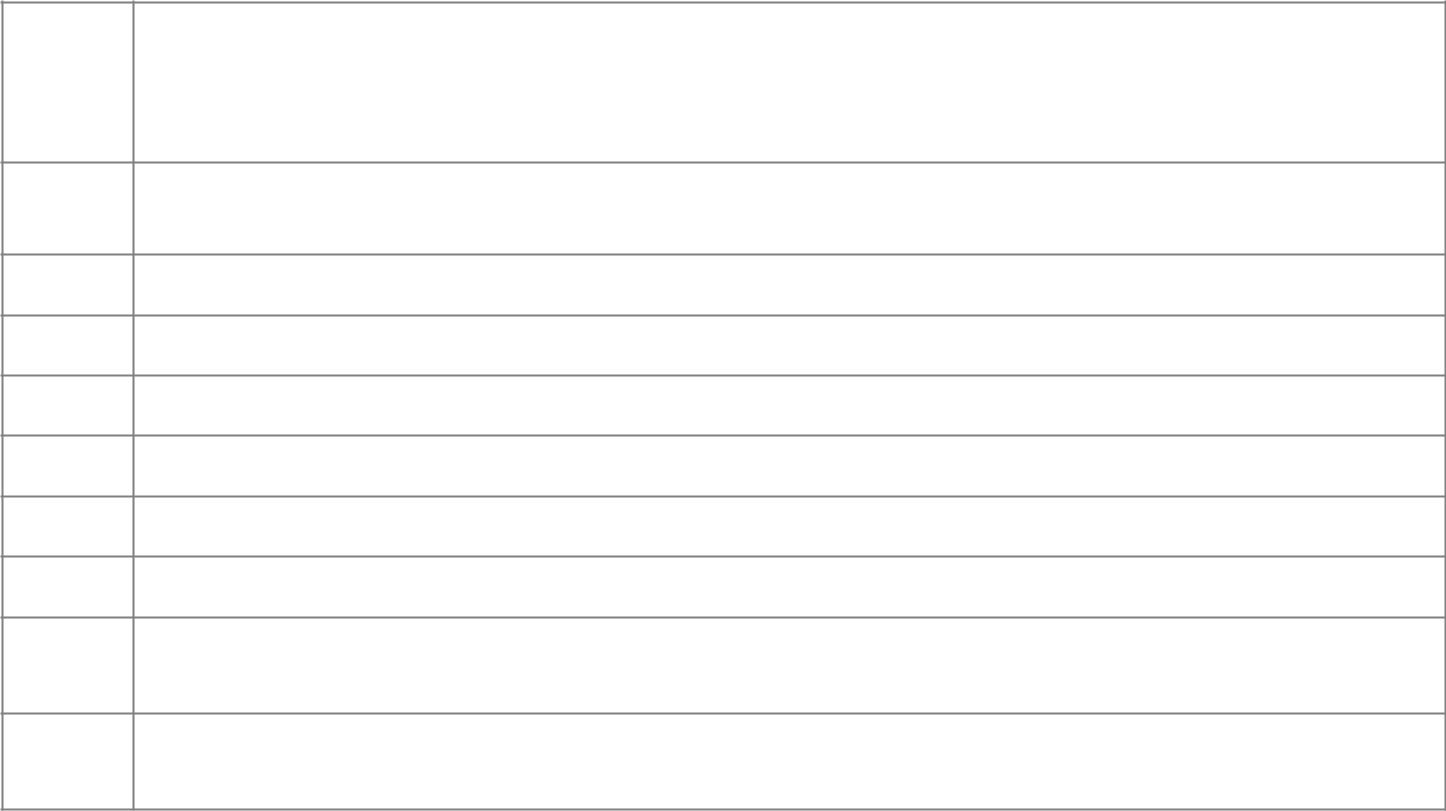 MISURE DISPENSATIVE (legge 170/10 e linee guida 12/07/11)E INTERVENTI DI INDIVIDUALIZZAZIONEDispensa dalla lettura ad alta voce in classeDispensa dall’uso dei quattro caratteri di scrittura nelle prime fasi dell’apprendimentoDispensa dall’uso del corsivo e dello stampato minuscoloDispensa dalla scrittura sotto dettatura di testi e/o appuntiDispensa dal ricopiare testi o espressioni matematiche dalla lavagnaDispensa dallo studio mnemonico delle tabelline, delle forme verbali, delle poesieDispensa dall’utilizzo di tempi standardDispensa da un eccessivo carico di compiti con riadattamento e riduzione delle pagine da studiare, senza modificare gli obiettivi formativiDispensa parziale dallo studio della lingua straniera in forma scritta, che verrà valutata in percentuale minore rispetto all’orale non considerando errori ortografici e di spellingINDICAZIONI PER LA PERSONALIZZAZIONE DELLA VERIFICA E DELLA VALUTAZIONE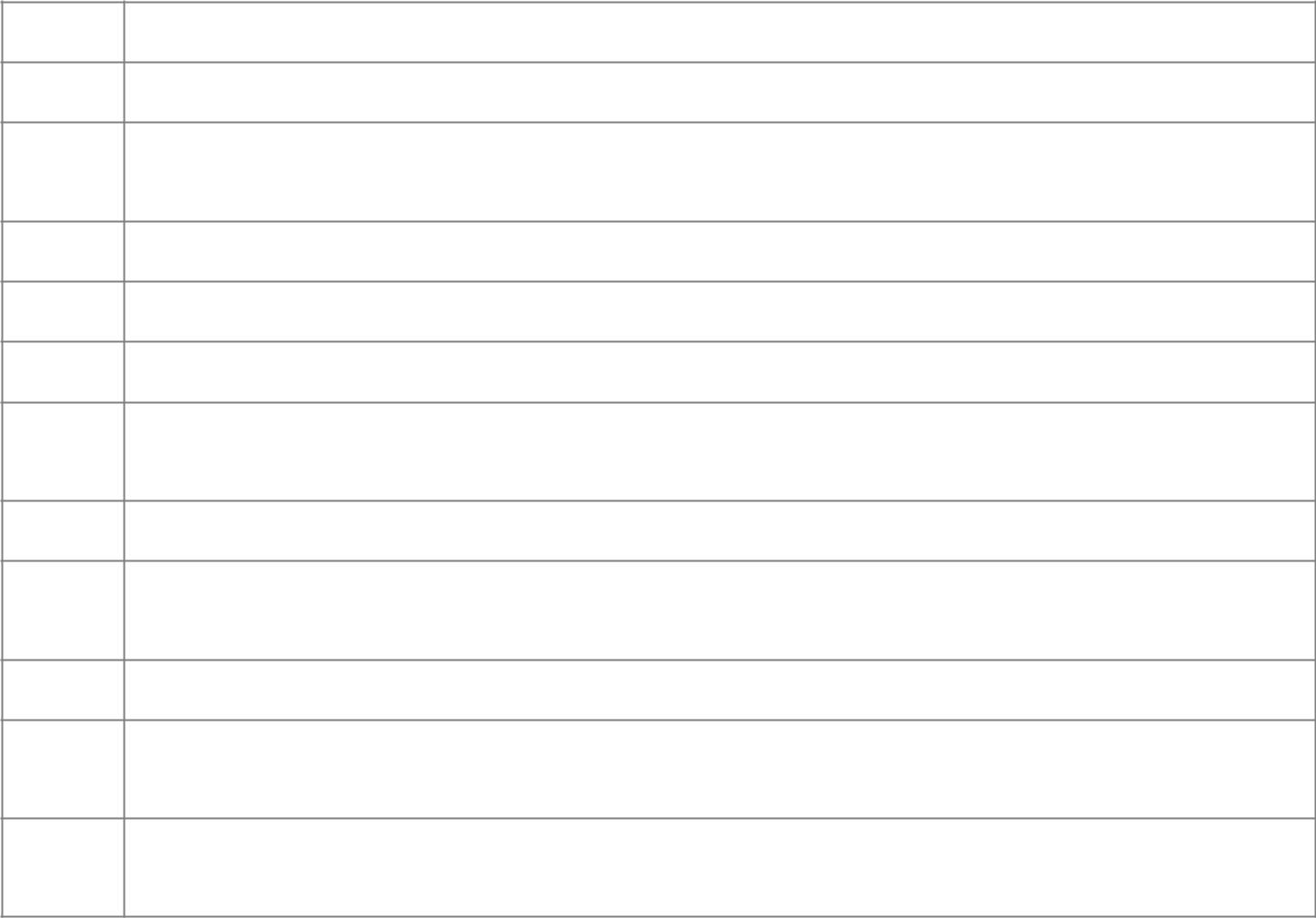 V1.	Predisporre verifiche scritte scalari, accessibili, brevi, strutturateV2.	Facilitare la decodifica della consegna e del testoV3.	Controllare la gestione del diario (corretta trascrizione di compiti/avvisi e della loro comprensione)V4.	Introdurre prove informatizzate e supporti tecnologiciV5.	Programmare tempi più lunghi per l’esecuzione delle proveV6	Programmare e concordare con l’alunno le verificheV7	Prevedere verifiche orali a compensazione di quelle scritte (soprattutto per la lingua straniera) ove necessarioV8	Fare usare strumenti e mediatori didattici nelle prove sia scritte sia oraliV9	Accordarsi su modalità e tempi delle verifiche scritte con possibilità di utilizzare supporti multimedialiV10	Accordarsi su tempi e su modalità delle interrogazioniV11	Accordarsi su modalità e tempi delle verifiche scritte con possibilità di utilizzare supporti multimedialiV12	Nelle verifiche scritte, riduzione e adattamento del numero degli esercizi senza modificare gli obiettivi formativi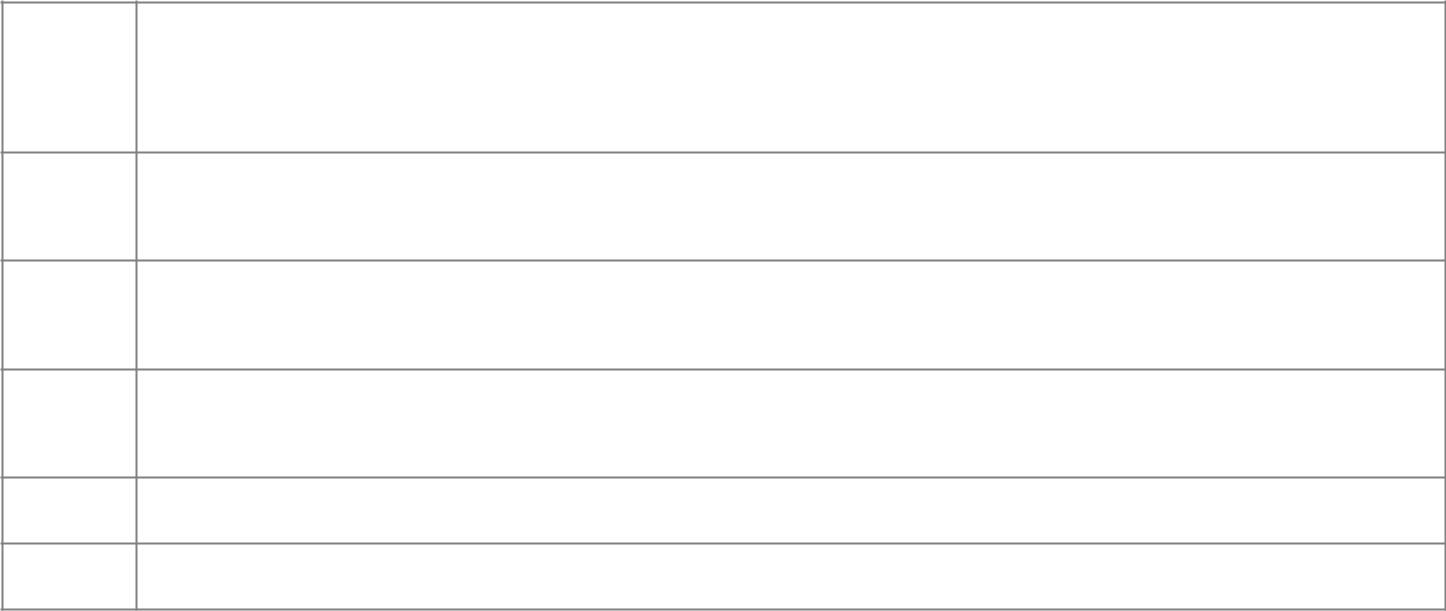 V13	Nelle verifiche scritte, utilizzo di domande a risposta multipla e (con possibilità di completamento e/o arricchimento con una discussione orale); riduzione al minimo delle domande a risposte aperteV14	Lettura delle consegne degli esercizi e/o fornitura, durante le verifiche, di prove su supporto digitalizzato leggibili dalla sintesi vocaleV15	Parziale sostituzione o completamento delle verifiche scritte con prove orali consentendo l’uso di schemi riadattati e/o mappe durante l’interrogazioneV16	Valorizzare il contenuto nell’esposizione orale, tenendo conto di eventuali difficoltà espositiveV17	Valutazione dei procedimenti e non dei calcoli nella risoluzione dei problemiV18	Valutazione del contenuto e non degli errori ortografici negli elaboratin.b.importante ricordare che la valutazione costituisce un processo multidimensionale, in virtù del quale occorre valutare tutte le dimensioni, anche quelle relative ai fattori personali (relazionali, emotivi, motivazionali, corporei…), che vanno considerati in ottica pedagogica (non clinica o diagnostica) entro il framework della didattica e valutazione per competenze. Ad esempio, aspetti come l’autoefficacia, la motivazione o la capacità espressiva corporea costituiscono elementi – chiave delle competenze generali (disciplinari e trasversali) di un allievo/a.AZIONI SUL CONTESTO CLASSE (Verso una didattica inclusiva)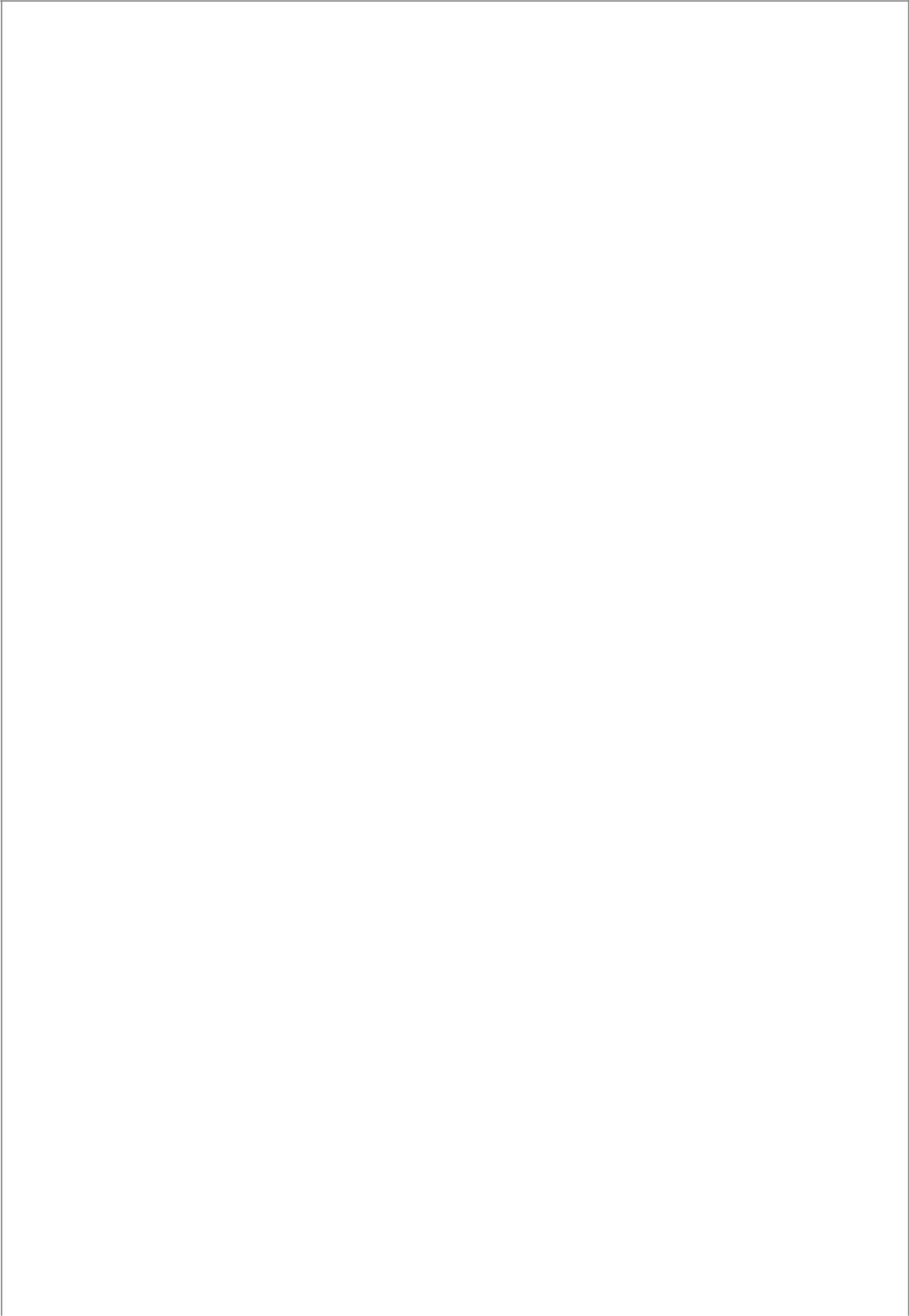 Tab. 3: PROPOSTE DI ADEGUAMENTI-ARRICCHIMENTI DELLA DIDATTICA “DI CLASSE” IN RELAZIONE AGLI STRUMENTI/STRATEGIE INTRODOTTE PER L’ALLIEVO CON BESLe parti coinvolte si impegnano a rispettare quanto condiviso e concordato, nel presente PDP, per il successo formativo dell'alunno.Si ricorda che il PDP è uno strumento di lavoro dinamico da aggiornarsi in itinere, da parte di tutti gli attori. Per l’interazione docenti di classe - docenti di scuola ospedale o domiciliare questo avviene non solo come scambio di informazioni, ma anche per la definizione della programmazione e di forme e modalità di valutazione in itinere e finale.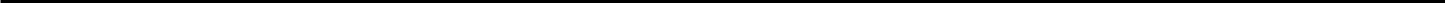 FIRMA DEI DOCENTIFIRMA DEI GENITORI___________________________	_____________________________________________, lì ___________IL DIRIGENTE SCOLASTICO________________________________SEZIONE A1: IL CONTESTO (comune a tutti gli allievi)CONTESTO 1: L’ALLIEVO/L’ALLIEVA – CENNI AUTOBIOGRAFICIINFORMAZIONI  FORNITE DALL’ALUNNO/STUDENTE: MI PRESENTO(Da compilare insieme agli allievi)Chi sono; quali Interessi, difficoltà, attività preferite;Quando sono soddisfatto; quando sto bene;Che cosa non mi piace; che cosa mi è di aiuto; che cosa mi è difficile; Che cosa vorrei che succedesse; che cosa mi aspetto dalla scuola, dagli insegnanti, dai compagni;Altro… ………………………………………………………………………………………………………………………………………………………………………………………………………………………………………………………………………………………………………………………………………………………………………………………………………………………………………………………………………………………………………………………………………………………………………………………………………………………………………………………………………………………………………………………………………………………………………………………………………………………………………………………………………………………………………………………………………………………………………………………………………………………………………………PER CONOSCERMI UN PO’ MEGLIO:I MIEI PUNTI DI FORZA …………………………………………………………………………………………………………………………………………………………………………………………………………………………………………………………………………………………………………………………………………………………………………………………………………………………………………………………………………………………………………………………………………………I MIEI ASPETTI DI FRAGILITÀ………………………………………………………………………………………………………………………………………………………………………………………………………………………………………………………………………………………………………………………………………………………………………………………………………………………………………………………………………………………………………………………………………………………………………………………………………………………………………………………….BISOGNI/CHE COSA CHIEDO AI MIEI INSEGNANTI? …………………………………………….………………………………………………………………………………………………………………………………………………………………………………………………………………………………………………………………………………………………………………………………………………………………………………………………………………………………………………………………………………………………………………………………………………………………………………………………………………………………………………………………………………………………………………………………………………………………………………………………………………IL CONTESTO 2: CLIMA DI CLASSEI docenti possono descrivere alcuni aspetti caratterizzanti il clima di classe: relazioni e collaborazione tra pari, modalità comunicative e di gestione della classe; livello di coinvolgimento di tutti gli insegnanti e dei genitori………………………………………………………………………………………………………………………………………………………………………………………………………………………………………………………………………………………………………………………………………………………………………………………………………………………………………………………………………………………………………………………………………………………………………………………………………………………………………………………………………………………………………………………………………………………………………………………………………………………………………………………………………………………………………………………………………………………………………………………………………………………………………………………………………………………………………………………………………………………………………………………………………………………………………………………………………………………………………………………………………………………………………………………………………………………………………………………………………………………………………………………………………………………………………………………………………………………………………………………………………………………………………………………………………………………………………………………………………………………………………………………………………………………………………………………………………………………………………………………………………………………………………………………………………………………………………………………………………………………………………………………………………………………………………………………………………………………………………………………………………………………………………………………………………………………………………………………………………………………………………………………………………………………………………………………………………………………………………………………………………………………………………………………………………………………………………………………………………………………………………………………………………………………………………………………………………………………………………………………………………………………………………………………………………………………………………………………………………………………………………………………………………………………………………………………………………………………………………………………………………………………………………………………………………………………………………………………………………………………………………………………………………………………………………………………………………………………………………………………………………………………………………………………………………………………………………………………………………………………………………………………………………………………………………………………………………………………………………………………………………………………………………………………………………………………………………………………………………………………………………………………………………………………………………………………………………………………………………………………………………………………………………………………………………………………………………………………………………………………………………………………………………………………………………………………………………………………………………………………………………………………………………………………………………………………………………………………………………………………………………………………………………………………………………………………………………………………………………………………………………………………………………………………………………………………………………………………………………………………………………………………………………………………………………………………………………………………………………………………………………………………………………………………………………………………………………………………………………………IL CONTESTO 3: EXTRASCUOLA I docenti possono raccogliere informazioni significative, condivise con la famiglia e con altri soggetti coinvolti (sanitari, allenatori, educatori,…) su interessi, difficoltà, punti di forza, aspettative, bisogni e modalità di funzionamento dello studente in relazione ai  contesti extrascolastici (famiglia, contesti sportivi, ludici, associazionismo ecc..)……………………………………………………………………………………………………………………………………………………………………………………………………………………………………………………………………………………………………………………………………………………………………………………………………………………………………………………………………………………………………………………………………………………………………………………………………………………………………………………………………………………………………………………………………………………………………………………………………………………………………………………………………………………………………………………………………………………………………………………………………………………………………………………………………………………………………………………………………………………………………………………………………………………………………………………………………………………………………………………………………………………………………………………………………………………………………………………………………………………………………………………………………………………………………………………………………………………………………………………………………………………………………………………………………………………………………………………………………………………………………………………………………………………………………………………………………………………………………………………………………………………………………………………………………………………………………………………………………………………………………………………………………………………………………………………………………………………………………………………………………………………………………………………………………………………………………………………………………………………………………………………………………………………………………………………………………………………………………………………………………………………………………………………………………………………………………………………………………………………………………………………………………………………………………………………………………………………………………………………………………………………………………………………………………………………………………………………………………………………………………………………………………………………………………………………………………………………………………………………………………………………………………………………………………………………………………………………………………………………………………………………………………………………………………………………………………………………………………………………………………………………………………………………………………………………………………………………………………………………………………………………………………………………………………………………………………………………………………………………………………………………………………………………………………………………………………………………………………………………………………………………………………………………………………………………………………………………………………………………………………………………………………………………………………………………………………………………………………………………………………………………………………………………………………………………………………………………………………………………………………………………………………………………………………………………………………………………………………………………………………………………………………………………………………………………………………………………………………………………………………………………………………………………………………………………………………………………………………………………………………………………………………………………………………………………………………………………………………………………………………………DIAGNOSIDIAGNOSIOSSERVAZIONE IN CLASSEOSSERVAZIONE IN CLASSEOSSERVAZIONE IN CLASSEOSSERVAZIONE IN CLASSESPECIALISTICASPECIALISTICA(dati rilevati direttamente dagli insegnanti)(dati rilevati direttamente dagli insegnanti)(dati rilevati direttamente dagli insegnanti)(dati rilevati direttamente dagli insegnanti)(dati rilevati direttamente dagli insegnanti)(dati rilevabili, se presenti,  nella(dati rilevabili, se presenti,  nelladiagnosi)diagnosi)LETTURALETTURA………………………………………………………………………………▯ Molto lenta………………………………………………………………………………▯ Lenta………………………………………………………………………………VELOCITÀVELOCITÀ▯ Scorrevole……………………………………………………………………………………………………………………….……………………………………….………………………………………………………………………………▯ Adeguata………………………………………………………………………………▯ Non adeguata (ad esempio confonde/▯ Non adeguata (ad esempio confonde/▯ Non adeguata (ad esempio confonde/………………………………………………………………………………CORRETTEZZACORRETTEZZA▯ Inverte/sostituisce omette lettere o sillabe▯ Inverte/sostituisce omette lettere o sillabe……………………………………………………………………………………………………………………..……………………………………..………………………………………………………………………………▯ Scarsa………………………………………………………………………………▯ Essenziale………………………………………………………………………………COMPRENSIONECOMPRENSIONE▯ Globale………………………………………………………………………………▯ Completa-analitica▯ Completa-analitica………………………………………………………………………………SCRITTURASCRITTURA………………………………………………………………………………▯ Corretta………………………………………………………………………………▯ Poco corretta………………………………………………………………………………SOTTO▯ Scorretta………………………………………………………………………………SOTTO………………………………………………………………………………SOTTO………………………………………………………………………………DETTATURADETTATURATIPOLOGIA ERRORITIPOLOGIA ERRORI………………………………………………………………………………DETTATURADETTATURATIPOLOGIA ERRORITIPOLOGIA ERRORI………………………………………………………………………………………………………………………………………………………………▯ Fonologici…………….…………….▯ Non fonologici▯ Fonetici………………………………………………………………………………ADERENZA CONSEGNAADERENZA CONSEGNA………………………………………………………………………………………………………………………………………………………………▯ Spesso▯ Talvolta▯ Mai………………………………………………………………………………▯ Spesso▯ Talvolta▯ Mai………………………………………………………………………………………………………………………………………………………………CORRETTA STRUTTURACORRETTA STRUTTURA………………………………………………………………………………MORFO-SINTATTICAMORFO-SINTATTICA………………………………………………………………………………………………………………………………………………………………▯ Spesso▯ Tavolta▯ Mai………………………………………………………………………………▯ Spesso▯ Tavolta▯ Mai………………………………………………………………………………CORRETTA STRUTTURA TESTUALECORRETTA STRUTTURA TESTUALECORRETTA STRUTTURA TESTUALE………………………………………………………………………………(narrativo, descrittivo, regolativo …)(narrativo, descrittivo, regolativo …)(narrativo, descrittivo, regolativo …)………………………………………………………………………………PRODUZIONE………………………………………………………………………………AUTONOMA/AUTONOMA/▯ Spesso▯ Tavolta▯ Mai………………………………………………………………………………………………………………………………………………………………CORRETTEZZA ORTOGRAFICACORRETTEZZA ORTOGRAFICACORRETTEZZA ORTOGRAFICA………………………………………………………………………………CORRETTEZZA ORTOGRAFICACORRETTEZZA ORTOGRAFICACORRETTEZZA ORTOGRAFICA………………………………………………………………………………………………………………………………………………………………▯ Adeguata▯ Parziale▯ Non adeguata………………………………………………………………………………………………………………………………………………………………………………………………………………………………………………………………………………………………………………………………USO PUNTEGGIATURAUSO PUNTEGGIATURA………………………………………………………………………………USO PUNTEGGIATURAUSO PUNTEGGIATURA……………………………………………………………………………………………………………………….……………………………………….▯ Adeguata▯ Parziale▯ Non adeguataGRAFIAGRAFIA……………………………………………………………………LEGGIBILE……………………………………………………………………▯ Sì▯ Poco▯ No…………………………………▯ Sì▯ Poco▯ No………………………………………………………………………………………………………TRATTO…………………………………………………………………………………………………………………………………………▯ Premuto▯ Leggero▯ Ripassato▯Incerto……………………………………………………………………▯ Premuto▯ Leggero▯ Ripassato▯Incerto……………………………………………………………………CALCOLOCALCOLOCALCOLOCALCOLO……………………………………………………………………Difficoltà visuospaziali (es:……………………………………………………………………quantificazione……………………………………………………………………automatizzata)▯ spesso▯ talvolta▯  mai……………………………………………………………………▯ spesso▯ talvolta▯  mai……………………………………………………………………………………………………………………………………………………………………………………………………………………………………………………………………………………Recupero di fatti numerici……………………………………………………………………(es: tabelline)▯non……………………………………………………………………▯ raggiunto▯ parziale▯non……………………………………………………………………▯ raggiunto▯ parzialeraggiunto……………………………………………………………………raggiunto………………………………………………………………………………………………………………………………………………………………………………………………………………Automatizzazione▯non……………………………………………………………………Automatizzazione▯ raggiunto▯ parziale▯non……………………………………………………………………dell’algoritmo procedurale▯ raggiunto▯ parzialeraggiunto……………………………………………………………………dell’algoritmo proceduraleraggiunto………………………………………………………………………………………………………………………………………………………………………………………………………………Errori di processamento……………………………………………………………………Errori di processamento……………………………………………………………………numerico (negli aspetti……………………………………………………………………cardinali e ordinali e nella▯ spesso▯ talvolta▯  mai……………………………………………………………………cardinali e ordinali e nella▯ spesso▯ talvolta▯  mai……………………………………………………………………corrispondenza tra numero……………………………………………………………………corrispondenza tra numero……………………………………………………………………e quantità)……………………………………………………………………e quantità)…………………………………………………………………………………………………………………………………………………………………………………………………………………………………………………………………………………………………………………………………………………………Uso degli algoritmi di▯ adeguata▯ parziale▯non……………………………………………………………………base del calcolo (scritto e▯ adeguata▯ parzialeadeguato……………………………………………………………………a mente)adeguato………………………………………………………………………………………………….…………………………….………………………………………………………………………………………………………………………………………………………………………………………………………………Capacità di problem▯non……………………………………………………………………Capacità di problem▯ adeguata▯ parziale▯non……………………………………………………………………solving▯ adeguata▯ parzialeadeguata……………………………………………………………………solvingadeguata………………………………………………………………………………………………….…………………………….…………………………………………………………………………………………………………………………………………▯non……………………………………………………………………Comprensione del testo▯ adeguata▯ parziale▯non……………………………………………………………………di un problema▯ adeguata▯ parzialeadeguata……………………………………………………………………di un problemaadeguata…………………………………………………………………………………………………………………………………………(Dati rilevabili se presenti nella diagnosi)OSSERVAZIONE IN CLASSEOSSERVAZIONE IN CLASSEOSSERVAZIONE IN CLASSEOSSERVAZIONE IN CLASSE(Dati rilevabili se presenti nella diagnosi)(dati rilevati direttamente dagli insegnanti)(dati rilevati direttamente dagli insegnanti)(dati rilevati direttamente dagli insegnanti)(dati rilevati direttamente dagli insegnanti)(dati rilevati direttamente dagli insegnanti)(dati rilevati direttamente dagli insegnanti)(dati rilevati direttamente dagli insegnanti)(dati rilevati direttamente dagli insegnanti)(dati rilevati direttamente dagli insegnanti)(dati rilevati direttamente dagli insegnanti)PROPRIETÀ LINGUISTICAPROPRIETÀ LINGUISTICAPROPRIETÀ LINGUISTICAPROPRIETÀ LINGUISTICAPROPRIETÀ LINGUISTICA▯ difficoltà nella strutturazione della frase▯ difficoltà nella strutturazione della frase▯ difficoltà nella strutturazione della frase▯ difficoltà nella strutturazione della frase▯ difficoltà nella strutturazione della frase▯ difficoltà nel reperimento lessicale▯ difficoltà nel reperimento lessicale▯ difficoltà nel reperimento lessicale▯ difficoltà nel reperimento lessicale▯ difficoltà nell’esposizione orale▯ difficoltà nell’esposizione orale▯ difficoltà nell’esposizione orale▯ difficoltà nell’esposizione oraleMEMORIAMEMORIAMEMORIADifficoltà nel memorizzare:Difficoltà nel memorizzare:Difficoltà nel memorizzare:Difficoltà nel memorizzare:▯ categorizzazioni▯ categorizzazioni▯ categorizzazioni▯ categorizzazioni▯ formule, strutture grammaticali, algoritmi (tabelline, nomi,▯ formule, strutture grammaticali, algoritmi (tabelline, nomi,▯ formule, strutture grammaticali, algoritmi (tabelline, nomi,▯ formule, strutture grammaticali, algoritmi (tabelline, nomi,▯ formule, strutture grammaticali, algoritmi (tabelline, nomi,date …)▯ sequenze e procedure▯ sequenze e procedure▯ sequenze e procedure▯ sequenze e procedureATTENZIONEATTENZIONEATTENZIONEATTENZIONE▯ attenzione visuo-spaziale▯ attenzione visuo-spaziale▯ attenzione visuo-spaziale▯ attenzione visuo-spaziale▯ selettiva▯ intensivaAFFATICABILITÀAFFATICABILITÀAFFATICABILITÀAFFATICABILITÀ▯ Sì▯ poco▯NoPRASSIEPRASSIEPRASSIE▯ difficoltà di esecuzione▯ difficoltà di esecuzione▯ difficoltà di esecuzione▯ difficoltà di esecuzione▯ difficoltà di pianificazione▯ difficoltà di pianificazione▯ difficoltà di pianificazione▯ difficoltà di pianificazione▯ difficoltà di programmazione e progettazione▯ difficoltà di programmazione e progettazione▯ difficoltà di programmazione e progettazione▯ difficoltà di programmazione e progettazione▯ difficoltà di programmazione e progettazioneALTROALTROALTROPartecipazione al dialogo educativo□Molto□Adeguata□Poco□NonPartecipazione al dialogo educativoAdeguata□AdeguataAdeguataadeguataAdeguataAdeguataadeguataConsapevolezza delle proprie□Molto□Adeguata□Poco□NondifficoltàAdeguata□AdeguataAdeguataadeguatadifficoltàAdeguataAdeguataadeguataConsapevolezza dei propri punti di□Molto□Adeguata□Poco□NonforzaAdeguata□AdeguataAdeguataadeguataforzaAdeguataAdeguataadeguataAutostima□Molto□Adeguata□Poco□NonAutostimaAdeguata□AdeguataAdeguataadeguataAdeguataAdeguataadeguataATTEGGIAMENTI E COMPORTAMENTI RISCONTRABILI A SCUOLAATTEGGIAMENTI E COMPORTAMENTI RISCONTRABILI A SCUOLAATTEGGIAMENTI E COMPORTAMENTI RISCONTRABILI A SCUOLAATTEGGIAMENTI E COMPORTAMENTI RISCONTRABILI A SCUOLAATTEGGIAMENTI E COMPORTAMENTI RISCONTRABILI A SCUOLAATTEGGIAMENTI E COMPORTAMENTI RISCONTRABILI A SCUOLAATTEGGIAMENTI E COMPORTAMENTI RISCONTRABILI A SCUOLARegolarità frequenza scolastica□Molto□□Adeguata□Poco□NonAdeguata□□AdeguataAdeguataadeguataAdeguataAdeguataadeguataAccettazione e rispetto delle regole□Molto□□Adeguata□Poco□NonAdeguata□□AdeguataAdeguataadeguataAdeguataAdeguataadeguataRispetto degli impegni□Molto□□Adeguata□Poco□NonAdeguata□□AdeguataAdeguataadeguataAdeguataAdeguataadeguataAccettazione consapevole degli□Molto□Poco□Nonstrumenti compensativi e delle misure□Molto□□Adeguata□Poco□Nonstrumenti compensativi e delle misure□Molto□□Adeguata□PocoadeguatadispensativeAdeguataAdeguataadeguatadispensativeAutonomia nel lavoro□Molto□□Adeguata□Poco□NonAdeguata□□AdeguataAdeguataadeguataAdeguataAdeguataadeguataDISCIPLINA oSTRATEGIESTRUMENTIMISUREMISUREOBIETTIVISTRATEGIE EAMBITODIDATTICHECOMPENSATI-DISPENSATI-DISPENSATI-DISCIPLINARICRITERIDISCIPLINAREINCLUSIVEVIVEVEPERSONALIZZATIDI VALUTAZIONE(didatticase necessari(da raccordare conlaboratoriale;(conoscenze,la tabellacooperativeabilità, attitudini,riepilogativa dilearning; uso delleatteggiamenti)pag.  11)tecnologie; peertutoring; …)MATERIA……………………..MATERIA……………………..DISCIPLINA oSTRATEGIESTRUMENTIMISUREOBIETTIVISTRATEGIE EAMBITODIDATTICHECOMPENSATI-DISPENSATI-DISCIPLINARICRITERIDISCIPLINAREINCLUSIVEVIVEPERSONALIZZATIDI VALUTAZIONE(didatticase necessari(da raccordare conlaboratoriale;(conoscenze,la tabellacooperativeabilità, attitudini,riepilogativa dilearning; uso delleatteggiamenti)pag.  11)tecnologie; peertutoring; …)MATERIA………………………Strumento/strategiaModifiche per la classescelti per l’allievo(descrivere sinteticamente come si intende modificare/adeguare la didattica per tutti)(Introduzione di(descrivere sinteticamente come si intende modificare/adeguare la didattica per tutti)(Introduzione difacilitatori)COGNOME E NOMEDISCIPLINAFIRMA